ГОРОДСКОЙ СОВЕТ ДЕПУТАТОВ  МУНИЦИПАЛЬНОГО ОБРАЗОВАНИЯ «ГОРОД НАЗРАНЬ»РЕШЕНИЕ  № 35/135-4	                                от 21 июля 2022 г. О муниципальных наградах в муниципальном образовании «Городской округ город НазраньВ соответствии с Положением  «О муниципальных наградах в муниципальном образовании «Городской округ город Назрань», утвержденного Городским советом от 20 октября 2014 г. № 38/144-2, протокола комиссии по рассмотрению вопросов о представлении к награждению муниципальными наградами от 29.06.2021г. и в связи с 30-летием образования Республики Ингушетия, Городской совет муниципального образования «Городской округ город Назрань» решил: 1. Наградить знаком отличия «За многолетний безупречный труд и службу городу Назрань» за высокий профессионализм, многолетний добросовестный труд в системе органов местного самоуправления:- Аушева Магомета Абоевича – председателя Контрольно-счетного органа г.Назрань. 2. Наградить Почетной грамотой города Назрань за активное участие в общественно- политической жизни города, за профессиональное мастерство и добросовестный труд:- Мержоеву Лидифу Махмедовну – депутата Городского совета муниципального образования «Городской округ г. Назрань»;- Цурова Микаила Магометовича - депутата Городского совета муниципального образования «Городской округ г. Назрань»;- Плиева Башира Мухмедовича - депутата Городского совета муниципального образования «Городской округ г. Назрань»;-Цулоева Абдулхамида Магометовича- депутата Городского совета муниципального образования «Городской округ г. Назрань»;- Мужухоева Ахмеда Исаевича – депутата Городского совета муниципального образования «Городской округ г. Назрань»;- Хугоева Беслана Жабраиловича - депутата Городского совета муниципального образования «Городской округ г. Назрань»;- Арапиева Алихана Юсуповича - депутата Городского совета муниципального образования «Городской округ г. Назрань»;- Костоева Мусу Магометовича – начальника отдела экономики, прогнозирования и торговли Администрации г. Назрань;- Камурзоеву Фатиму Макшариповну – главного  специалиста общего отдела Администрации г. Назрань;- Цурову Хадишат Хусейновну – ведущего специалиста общего отдела Администрации г. Назрань;- Гудиеву Залину Дундаевну – начальника отдела по социальной работе, спорту и молодежной политике Администрации г. Назрань;- Майсигову Айну Хаджибикаровну – главного специалиста отдела по социальной работе, спорту и молодежной политике Администрации г. Назрань;- Оздоеву Мадину Мухажировну - специалиста отдела по социальной работе, спорту и молодежной политике Администрации г. Назрань;- Тумгоева Адама Саидовича – главного специалиста отдела землепользования Администрации г. Назрань;- Аушеву Магдалину Магометовну – главного специалиста отдела учета и отчетности Администрации г. Назрань;- Барахоеву Лиану Джабраиловну - главного специалиста отдела учета и отчетности Администрации г. Назрань;- Мальсагову Ашат Салмановну-ведущего специалиста по охране прав детей Администрации г. Назрань;-Цечоева Басира Ахьядовича – ведущего специалиста отдела архитектуры и градостроительства Администрации г. Назрань;-Яндиева Зураба Магометовича – главного специалиста отдела ГО и ЧС Администрации г. Назрань;-Евлоеву Фатиму Исаевну -заведующего сектором по кадровой работе Администрации г. Назрань;-Барахоеву Асю Аюповну – заведующего сектором организационно-контрольной работы Администрации г. Назрань;-Галаеву Эсет Мухарбековну- главного специалиста сектора организационно-контрольной работы Администрации г. Назрань;- Албакову Фатиму Муссаевну -  главного специалиста сектора по       кадровой работе Администрации г. Назрань;- Баркинхоеву Зарему Соломбековну – исполняющего обязанности начальника ГУ «Назрановское городское финансовое управление»;-Цурову Шафят Хусейновну – главного специалиста ГУ «Назрановское городское финансовое управление»;-Джандарову Хатимат Микаиловну - специалиста отдела архитектуры и градостроительства Администрации г. Назрань.3. Настоящее Решение опубликовать (обнародовать)  в средствах массовой  информации.  4. Контроль за исполнением настоящего Решения возложить на заместителя председателя Городского совета Хамхоева А-Х.И.     Глава  г. Назрань 	          У.Х. Евлоев Председатель Городского совета                                                                     Ю.Д. Богатырев РЕСПУБЛИКА     ИНГУШЕТИЯ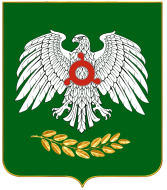     ГIАЛГIАЙ    РЕСПУБЛИКА